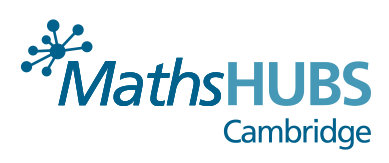 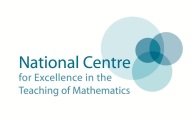 Cambridge Maths Hub Teaching for Mastery Lead (Primary)Job description The Cambridge Maths Hub is recruiting a Teaching for Mastery Lead to job share with a co-Teaching for Mastery Lead.The Teaching for Mastery Leads will work alongside the Maths Hub Lead and play a significant role in the Maths Hub team. In total they will work four days a week in this capacity.The size of the role is negotiable but is likely to involve 1-2 days a week. It is suitable for a full-time teacher/SLT as a secondment from their school or to complement the schedule of a part-time teacher who wants to take on additional work. Overview of roleThe Teaching for Mastery Leads will have oversight of our primary mastery programme by: maintaining a strategic view of mathematics teaching in Cambridgeshirecoordinating the work of the existing Mastery Specialistsattending Cambridge Maths Hub team meetings (twice termly) and LLME (termly)liaise with the Hub Lead and Teaching for Mastery (Secondary) Leadsattend Teaching for Mastery conferences when requiredInterview and appoint TfM specialists annuallyCollect and analyse evaluations from the Specialists and respond as necessarySupport the Specialists as appropriateOversee the Mastery Readiness programmeOversee the Sustaining Mastery ProgrammeFor further details, please see Detailed Job Description below.Benefits for the TfM Lead and their schoolA secondment will provide the following benefits to the Teaching for Mastery Lead and their school/college:The Teaching for Mastery Lead will develop:deeper understanding of Teaching for Mastery locally and nationallywider awareness of the CPD available and needed to support teachers strong links locally and nationally with other providers Their school will benefit from:expertise developed in line with government prioritiesincreased awareness of the latest thinking and work in local schoolsWho should apply?The table shows essential and desirable criteria for applicants for this role.How to applyComplete the application form on our website.Detailed Job DescriptionIn addition to the broad overview above, the Teaching for Mastery Leads will have shared oversight of our mastery programme by: maintaining a strategic view of mathematics teaching in Cambridgeshirecoordinating the work of the existing Mastery SpecialistsOverseeing the “Sustaining TfM WGs” including managing and developing the WG leads Overseeing other TfM related work groupsAttending Cambridge Maths Hub team meetings and operations group meetings (twice termly) and LLME (termly)Liaise with the Hub Lead and Teaching for Mastery (Secondary) LeadsAttend Teaching for Mastery conferences when requiredCoordinating the work of the existing Mastery Specialistsmeeting with them regularly and ensuring a consistent messagemonitoring regular reports by the Teaching for Mastery Specialistsschool visits with Teaching for Mastery Specialistsensuring consistency of experience for participating schoolsproducing regular reports on the progress of the Teacher Research Group schoolsmaintaining oversight of exchange visits (eg the Shanghai teacher exchange)line managing the Teaching for Mastery Specialists and their work groupsevaluate the work of the Teaching for Mastery Programme and share impactliaising with Heads of Maths and Head teachers as appropriate to support the Specialists and to set up Teacher Research Groupsfeedback on difficulties specialists are havingassist with recruitment of additional specialistsRespond to other various and changing needs within the Maths Hub programmeEssentialDesirableGood knowledge of landscape, curriculum and priorities of KS1 and 2  mathsSuccessful track record of working effectively with other professionals Excellent communication and interpersonal skillsKnowledge of Teaching for Mastery and experience in delivering maths lessons using Teaching for Mastery principlesGood leadership and people management skillsExperience of leadership within school